Sig Sauer AcademyThe Sig Sauer Academy is proud to provide a realistic training simulator in the CAPS (Canadian Academy of Practical Shooting) System during the annual MJPOA conference. The system is video-based, projecting filmed training scenarios relative to (among many other things) school shootings, workplace violence and other active shooter situations, on a large projector screen. Conference attendees can test their skills by watching the scenarios unfold, making critical observations, processing information and deciding to either shoot or not, in order to stop various threats. Actual firearms are used, configured to fire non-lethal training/marking rounds into the screen. The CAPS System recalls the position of images on the screen for each shot(s) fired and a slow-motion review process confirms hits and/or misses. The scenario develops quickly and forces the attendee to make good decisions in a compressed timeframe just as real life situations that require use of deadly force.The CAPS system is set up in the Lennox Room and is available to all attendees throughout the conference. The system is intended to help SROs determine whether his or her training regime is sufficient to make critical, correct, quick decisions and if necessary make effective hits on threats that are moving rapidly and evolving. School administrators and other personnel are also welcome to measure their own skills.  More importantly, the scenarios help illustrate the fast, violent nature of active shooter situations and appreciate the absolute need that their SROs are properly equipped and trained to handle such threats.The training that is necessary to dominate and overcome against an active shooter is just one of the many skills taught and one of dozens of available courses at the Sig Sauer Academy.  The Sig Sauer Academy provides the highest quality firearms and tactics training available anywhere in the United States located on over 140 acres in Epping, New Hampshire.  Facilities feature state of the art indoor and outdoor ranges, tactical training in urban environments, shoot houses, hand-to-hand training area and a force-on-force village.  Whatever your training needs, whatever firearm you choose to shoot, we have a solution that will exceed your expectations. We can also bring the training to you and your agency. More information on the Sig Sauer Academy visit www.sigsaueracademy.com. For more information on CAPS please visit www.caps-inc.com .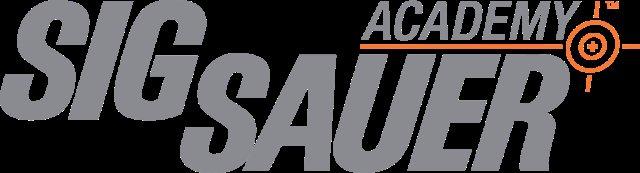 